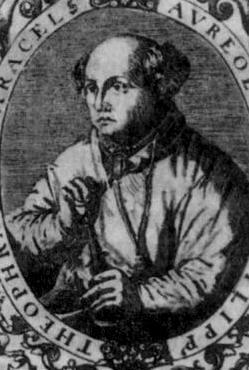 Парацельс(1493-1541)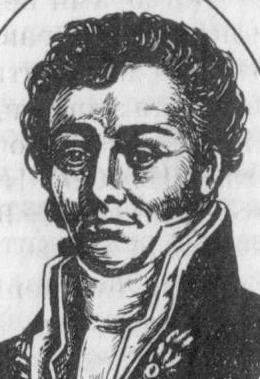 Луи Жак Тенар(1777-1857)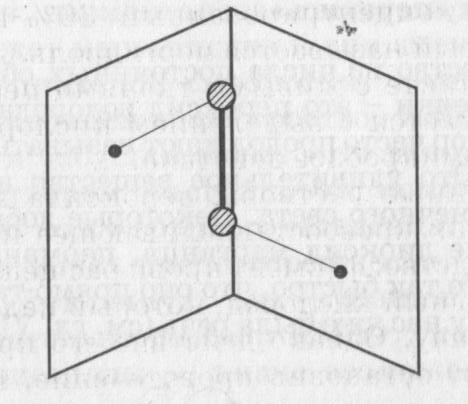 Молекула пероксида водорода похожана полураскрытую книгу, где атомыкислорода находятся как раз на корешке,а атомы водорода на страницах…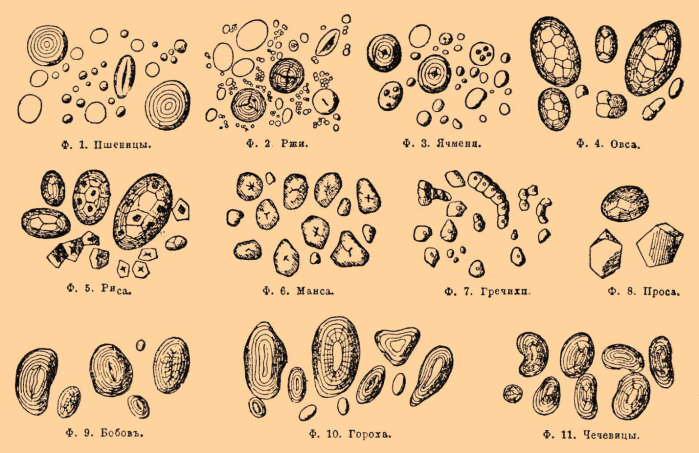 Формула крахмала: nC6H10O5 или вернее nC6H10O5+H2OКрахмал хлебных зерен сосредоточен в виде зернышек в клетках внутренней так называемой мучнистой их части; форма и размеры крахмальных зернышек неодинаковы в различных хлебных зернах.